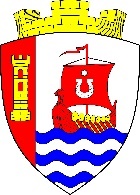 Свердловское городское поселениеВсеволожского муниципального районаЛенинградской областиАДМИНИСТРАЦИЯПОСТАНОВЛЕНИЕ«26» декабря 2023 г.                                                                               № 1144/01-03г.п. им. СвердловаВ соответствии с Федеральным законом от 27.07.2010 № 210-ФЗ                           «Об организации предоставления государственных и муниципальных услуг», Федеральным законом от 06.10.2003 № 131-ФЗ «Об общих принципах организации местного самоуправления в Российской Федерации, администрация Свердловского городского поселения Всеволожского муниципального района Ленинградской области (далее – администрация) постановляет: Внести в постановление администрации муниципального образования «Свердловское городское поселение» Всеволожского муниципального района Ленинградской области от 05.12.2023 № 1063/01-03 «Об утверждении административного регламента по предоставлению муниципальной услуги «Оформление согласия на передачу в поднаем жилого помещения, предоставленного по договору социального найма» следующие изменения:1.1. В тексте постановления администрации и приложениях                                          к постановлению слова «МО «Свердловское городское поселение», «муниципального образования «Свердловское городское поселение» заменить словами «Свердловского городского поселения»;1.2 Пункт 2.2.1 раздела 2 приложения к постановлению администрации изложить в следующей редакции:	«2.2.1 В целях предоставления муниципальной услуги установление личности заявителя может осуществляться в ходе личного приема посредством предъявления паспорта гражданина Российской Федерации либо иного документа, удостоверяющего личность, в соответствии с законодательством Российской Федерации или посредством идентификации и аутентификации                       в ГБУ ЛО «МФЦ» с использованием информационных технологий, указанных                     в частях 10 и 11 статьи 7 Федерального закона от 27.07.2010 № 210-ФЗ                          «Об организации предоставления государственных и муниципальных услуг» (при технической реализации).2.  В приложении 2 к Административному регламенту исключить Согласие на обработку персональных данных.3.  Настоящее постановление подлежит опубликованию в газете «Всеволожские вести» приложение «Невский берег» и размещению                                  на официальном сайте администрации Свердловского городского поселения Всеволожского муниципального района Ленинградской области.4. Настоящее постановление вступает в силу после его официального опубликования.5. Контроль за исполнением постановления возложить на заместителя главы администрации по социальным вопросам и организационной работе 
Ю.Ф. Рейхерт.Глава администрации                                                                                    В.И. Тулаев О внесении изменений в постановление администрации муниципального образования «Свердловское городское поселение» Всеволожского муниципального района Ленинградской области от 05.12.2023 
№ 1063/01-03 «Об утверждении административного регламента 
по предоставлению муниципальной услуги «Оформление согласия на передачу в поднаем жилого помещения, предоставленного                        по договору социального найма»